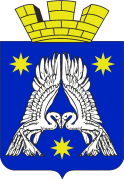 ДУМА ГОРОДСКОГО ПОСЕЛЕНИЯ Р.П. СРЕДНЯЯ АХТУБА СРЕДНЕАХТУБИНСКОГО МУНИЦИПАЛЬНОГО РАЙОНА ВОЛГОГРАДСКОЙ ОБЛАСТИР Е Ш Е Н И Е  от «    »                 2020 года   № ОБ УТВЕРЖДЕНИИ ПОЛОЖЕНИЯ О БЮДЖЕТНОМ ПРОЦЕССЕ В ГОРОДСКОМ ПОСЕЛЕНИИ Р.П.СРЕДНЯЯ АХТУБАВ соответствии с Бюджетным кодексом Российской Федерации, Федеральным законом от 06.10.2003 N 131-ФЗ "Об общих принципах организации местного самоуправления в Российской Федерации" и Уставом городского поселения р.п.Средняя Ахтуба, Дума городского поселения р.п.Средняя Ахтууба решила:1. Утвердить прилагаемое Положение о бюджетном процессе в городском поселении р.п.Средняя Ахтуба .2. Признать утратившим силу решение Думы городского поселения р.п.Средняя Ахтуба :- № 10/21 от 22.12.2009г. «О внесении изменений в решение Думы городского поселения р.п.Средняя Ахтуба Среднеахтубинского муниципального района Волгоградской области от 10.01.2006г. № 7/9 " Положение о бюджетном процессе в городском поселении р.п.Средняя Ахтуба",- № 57/138 «О внесении изменения в ст.7 Положения о бюджетном процессе в городском поселении р.п.Средняя Ахтуба, утвержденного решением Думы городского поселения р.п.Средняя Ахтуба от 10.01.2006г. № 7/19»,- № 34/94 от 29.11.2007г. «О внесении изменений и дополнений в решение Думы городского поселения р.п.Средняя Ахтуба от 10.01.2006г. № 7/9 " Положение о бюджетном процессе в городском поселении р.п.Средняя Ахтуба",- № 7/19 от 10.01.2006г. «О бюджетном процессе в городском поселении р.п.Средняя Ахтуба".3. Настоящее решение вступает в силу со дня его официального опубликования (обнародования).Председатель Думы городского поселения р.п.Средняя Ахтуба:                                                                  А.В.ХрустовГлава городского поселенияр.п.Средняя Ахтуба:                                                                                       Ю.В.Попов                                                                                                                                      Утвержденорешением Думы                                                                                                   городского поселения                                                                                                       р.п.Средняя Ахтуба от             2020г.№_____ПОЛОЖЕНИЕО БЮДЖЕТНОМ ПРОЦЕССЕ В ГОРОДСКОМ ПОСЕЛЕНИИ Р.П.СРЕДНЯЯ АХТУБАНастоящее Положение регламентирует в соответствии с Бюджетным кодексом Российской Федерации деятельность органов местного самоуправления городского поселения р.п.Средняя Ахтуба  (далее - городского поселения р.п.Средняя Ахтуба ) по составлению и рассмотрению проекта бюджета городского поселения р.п.Средняя Ахтуба , утверждению и исполнению бюджета городского поселения р.п.Средняя Ахтуба , по осуществлению контроля за его исполнением и утверждению отчета об исполнении бюджета городского поселения р.п.Средняя Ахтуба.Глава I. ОБЩИЕ ПОЛОЖЕНИЯСтатья 1. Правовая основа бюджетного процесса в городского поселения р.п.Средняя Ахтуба 1. Бюджетный процесс в городского поселения р.п.Средняя Ахтуба  регулируется Бюджетным кодексом Российской Федерации, федеральными законами, законами Волгоградской области, Уставом городского поселения р.п.Средняя Ахтуба , настоящим Положением и иными издаваемыми в соответствии с настоящим Положением муниципальными правовыми актами органов местного самоуправления городского поселения р.п.Средняя Ахтуба.2. Органы местного самоуправления городского поселения р.п.Средняя Ахтуба  принимают муниципальные правовые акты, регулирующие бюджетные правоотношения, в пределах своей компетенции в соответствии с Бюджетным кодексом Российской Федерации и настоящим Положением.Статья 2. Основные этапы бюджетного процесса в городского поселения р.п.Средняя Ахтуба Бюджетный процесс в городском поселении р.п.Средняя Ахтуба  включает следующие этапы:- составление проекта бюджета городского поселения р.п.Средняя Ахтуба  (далее - бюджет);- рассмотрение и утверждение проекта бюджета;- исполнение бюджета;- контроль за исполнением бюджета;- осуществление бюджетного учета;- составление, внешняя проверка, рассмотрение и утверждение бюджетной отчетности.Глава II. УЧАСТНИКИ БЮДЖЕТНОГО ПРОЦЕССА В ГОРОДСКОМПОСЕЛЕНИИ Р.П.СРЕДНЯЯ АХТУБАСтатья 3. Участники бюджетного процесса в городском поселении р.п.Средняя Ахтуба Участниками бюджетного процесса в городском поселении р.п.Средняя Ахтуба  являются:- Глава городского поселения р.п.Средняя Ахтуба ;- Дума городского поселения р.п.Средняя Ахтуба ;- Администрация городского поселения р.п.Средняя Ахтуба ;- главные распорядители (распорядители) средств бюджета;- главные администраторы (администраторы) доходов бюджета;- главные администраторы (администраторы) источников финансирования дефицита бюджета;- получатели бюджетных средств.Статья 4. Бюджетные полномочия Думы городского поселения р.п.Средняя Ахтуба Дума городского поселения р.п.Средняя Ахтуба обладает следующими бюджетными полномочиями:- рассматривает и утверждает бюджет и отчет о его исполнении;- осуществляет контроль в ходе рассмотрения отдельных вопросов исполнения бюджета на своих заседаниях, заседаниях комитетов, комиссий, рабочих групп, в ходе проводимых слушаний и в связи с депутатскими запросами;- устанавливает, изменяет и отменяет местные налоги и сборы в соответствии с законодательством Российской Федерации о налогах и сборах;- определяет порядок управления и распоряжения имуществом, находящимся в собственности городского поселения р.п.Средняя Ахтуба ;- определяет порядок предоставления межбюджетных трансфертов из бюджета городского поселения р.п.Средняя Ахтуба ;- принимает решение о создании муниципального дорожного фонда и утверждает порядок формирования и использования бюджетных ассигнований муниципального дорожного фонда;- осуществляет иные бюджетные полномочия в соответствии с бюджетным законодательством и настоящим Положением.Статья 5. Бюджетные полномочия главы городского поселения р.п.Средняя Ахтуба Глава городского поселения р.п.Средняя Ахтуба  обладает следующими бюджетными полномочиями:- назначает публичные слушания по проекту решения о бюджете на очередной финансовый год и плановый период и проекту решения об исполнении бюджета;- подписывает и направляет для официального опубликования принятые Думой городского поселения р.п.Средняя Ахтуба  решения о бюджете и об исполнении бюджета;- заключает договоры о привлечении муниципальных заимствований в местный бюджет, а также договоры о предоставлении средств местного бюджета;- устанавливает порядок ведения долговой книги городского поселения р.п.Средняя Ахтуба;- осуществляет иные бюджетные полномочия в соответствии с бюджетным законодательством и настоящим Положением.Статья 6. Бюджетные полномочия администрации городского поселения р.п.Средняя Ахтуба 1. Администрация городского поселения р.п.Средняя Ахтуба обладает следующими бюджетными полномочиями:- устанавливает порядок и сроки составления проекта бюджета в соответствии с Бюджетным кодексом Российской Федерации и принимаемыми с соблюдением его требований муниципальными правовыми актами Думы городского поселения р.п.Средняя Ахтуба;- обеспечивает составление проекта бюджета, вносит его с необходимыми документами и материалами на утверждение в Думу городского поселения р.п.Средняя Ахтуба ;- устанавливает состав, порядок и срок внесения информации, которая подлежит внесению в муниципальную долговую книгу (за исключением сведений об объеме долговых обязательств муниципального образования по видам этих обязательств, о дате их возникновения и исполнения полностью или частично, формах обеспечения обязательств, а также информации о просроченной задолженности по исполнению муниципальных долговых обязательств);- устанавливает порядок формирования муниципального задания на оказание муниципальных услуг (выполнение работ) муниципальными учреждениями в соответствии с ведомственным перечнем муниципальных услуг и работ, оказываемых (выполняемых) муниципальными учреждениями в качестве основных видов деятельности;- установление порядка принятия решений о предоставлении субсидий и порядка предоставления субсидий в случаях, установленных статьями 78, 78.1, 78.2 Бюджетного кодекса Российской Федерации;- установление порядка бюджетных инвестиций в объекты муниципальной собственности и принятия решений о подготовке и реализации бюджетных инвестиций в указанные объекты;- устанавливает порядок ведения реестра расходных обязательств городского поселения р.п.Средняя Ахтуба ;- осуществляет муниципальные заимствования от имени городского поселения р.п.Средняя Ахтуба  в соответствии с Бюджетным кодексом Российской Федерации и Уставом городского поселения р.п.Средняя Ахтуба ;- предоставляет от имени городского поселения р.п.Средняя Ахтуба  муниципальные гарантии в пределах общей суммы предоставляемых гарантий, указанной в решении Думы городского поселения р.п.Средняя Ахтуба о бюджете, в соответствии с требованиями Бюджетного кодекса Российской Федерации и в порядке, установленном муниципальными правовыми актами;- заключает договоры о предоставлении муниципальных гарантий, об обеспечении исполнения принципалом его возможных будущих обязательств по возмещению гаранту в порядке регресса сумм, уплаченных гарантом во исполнение (частичное исполнение) обязательств по гарантии, и выдает муниципальные гарантии;- разрабатывает и утверждает методики распределения и (или) порядки предоставления межбюджетных трансфертов;- обеспечивает исполнение бюджета и составление бюджетной отчетности;- представляет отчет об исполнении бюджета на утверждение в Думу городского поселения р.п.Средняя Ахтуба ;- обеспечивает управление муниципальным долгом городского поселения р.п.Средняя Ахтуба  в соответствии с Уставом городского поселения р.п.Средняя Ахтуба;- устанавливает порядок разработки и утверждения, период действия, а также требования к составу и содержанию бюджетного прогноза городского поселения р.п.Средняя Ахтуба  на долгосрочный период с соблюдением требований Бюджетного кодекса Российской Федерации;- утверждает бюджетный прогноз (изменения бюджетного прогноза) городского поселения р.п.Средняя Ахтуба  на долгосрочный период;- устанавливает порядок разработки прогноза социально-экономического развития городского поселения р.п.Средняя Ахтуба;- одобряет прогноз социально-экономического развития городского поселения р.п.Средняя Ахтуба одновременно с принятием решения о внесении проекта бюджета в Думу городского поселения р.п.Средняя Ахтуба ;- утверждает муниципальные программы и определяет сроки их реализации;- устанавливает порядок определения сроков реализации муниципальных программ;- устанавливает порядок принятия решений о муниципальных программах и формирования и реализации указанных программ;- устанавливает порядок проведения оценки эффективности реализации муниципальной программы и ее критерии;- принимает решение о необходимости прекращения или об изменении начиная с очередного финансового года ранее утвержденной муниципальной программы, в том числе необходимости изменения объема бюджетных ассигнований на финансовое обеспечение реализации муниципальной программы;- устанавливает порядок разработки, утверждения и реализации ведомственных целевых программ;- осуществляет внутренний муниципальный финансовый контроль;- осуществляет иные бюджетные полномочия в соответствии с бюджетным законодательством и настоящим Положением.2. Органы местного самоуправления городского поселения р.п.Средняя Ахтуба, являющиеся главными распорядителями (распорядителями) и (или) получателями бюджетных средств, главными администраторами (администраторами) доходов бюджета, главными администраторами (администраторами) источников финансирования дефицита бюджета, осуществляют соответствующие бюджетные полномочия, установленные Бюджетным кодексом Российской Федерации и принятыми в соответствии с ним правовыми актами.Глава III. СОСТАВЛЕНИЕ ПРОЕКТА БЮДЖЕТАСтатья 7. Порядок составления проекта бюджета1. Проект бюджета составляется и утверждается сроком на три года (очередной финансовый год и плановый период) в соответствии с настоящим Положением.2. Составление проекта бюджета на очередной финансовый год и плановый период осуществляется администрацией городского поселения р.п.Средняя Ахтуба  в соответствии с Бюджетным кодексом Российской Федерации, настоящим Положением и основывается на:основных направлениях бюджетной политики городского поселения р.п.Средняя Ахтуба  и основных направлениях налоговой политики;прогнозе социально-экономического развития городского поселения р.п.Средняя Ахтуба ;бюджетном прогнозе (проекте бюджетного прогноза, проекте изменений бюджетного прогноза) городского поселения р.п.Средняя Ахтуба  на долгосрочный период;муниципальных программах (проектах муниципальных программ, проектах изменений указанных программ).Составление проекта бюджета на очередной финансовый год и плановый период начинается не позднее чем за 6 месяцев до начала очередного финансового года.3. Администрация городского поселения р.п.Средняя Ахтуба  направляет муниципальные программы и ведомственные целевые программы, предусмотренные к финансированию из бюджета на очередной финансовый год и плановый период, в Думу городского поселения р.п.Средняя Ахтуба  для внесения предложений.Дума городского поселения р.п.Средняя Ахтуба направляет предложения по соответствующим муниципальным программам и ведомственным целевым программам в администрацию городского поселения р.п.Средняя Ахтуба .Статья 8. Рассмотрение проекта бюджета на заседании администрации городского поселения р.п.Средняя Ахтуба1. Финансовый орган представляет на рассмотрение Коллегии администрации городского поселения р.п.Средняя Ахтуба  проект бюджета на очередной финансовый год и плановый период и проект решения Думы городского поселения р.п.Средняя Ахтуба  об исполнении бюджета за истекший финансовый год. Одновременно финансовый орган представляет для рассмотрения на заседании администрации городского поселения р.п.Средняя Ахтуба  прогноз социально-экономического развития городского поселения р.п.Средняя Ахтуба  на очередной финансовый год и плановый период.Статья 9. Публичные слушания по проекту бюджета и годовому отчету об исполнении бюджета1. По проекту бюджета и годовому отчету об исполнении бюджета до их внесения в Думу городского поселения р.п.Средняя Ахтуба проводятся публичные слушания в порядке, определенном решением Думы городского поселения р.п.Средняя Ахтуба  .2. По итогам публичных слушаний принимаются рекомендации, в которых отражаются результаты обсуждения.Глава IV. ВНЕСЕНИЕ ПРОЕКТА РЕШЕНИЯ О БЮДЖЕТЕ НА РАССМОТРЕНИЕВ ДУМУ ГОРОДСКОГО ПОСЕЛЕНИЯ Р.П.СРЕДНЯЯ АХТУБАСтатья 10. Внесение проекта решения о бюджете в Думу городского поселения р.п.Средняя Ахтуба 1. Администрация городского поселения р.п.Средняя Ахтуба  не позднее 15 ноября вносит на рассмотрение Думы городского поселения р.п.Средняя Ахтуба  проект решения о бюджете с показателями, установленными Бюджетным кодексом Российской Федерации.2. Одновременно с проектом решения о бюджете в Думы городского поселения  р.п.Средняя Ахтуба представляются:основные направления бюджетной политики и основные направления налоговой политики;предварительные итоги социально-экономического развития территории городского поселения р.п.Средняя Ахтуба  за истекший период текущего финансового года и ожидаемые итоги социально-экономического развития территории городского поселения р.п.Средняя Ахтуба  за текущий финансовый год;прогноз социально-экономического развития территории городского поселения р.п.Средняя Ахтуба;пояснительная записка к проекту бюджета;методики (проекты методик) и расчеты распределения межбюджетных трансфертов;верхний предел муниципального внутреннего долга на 1 января года, следующего за очередным финансовым годом (очередным финансовым годом и каждым годом планового периода);оценка ожидаемого исполнения бюджета на текущий финансовый год;предложенные представительными органами, органами внешнего муниципального финансового контроля проекты бюджетных смет указанных органов, представляемые в случае возникновения разногласий с финансовым органом в отношении указанных бюджетных смет.Статья 11. Соответствие проекта решения Думой городского поселения р.п.Средняя Ахтуба о бюджете бюджетной классификацииПроект решения Думы городского  поселения  р.п.Средняя Ахтуба  о бюджете вносится в соответствии с бюджетной классификацией Российской Федерации, действующей на день внесения на рассмотрение Думы городского поселения р.п.Средняя Ахтуба  указанного проекта решения.Глава V. РАССМОТРЕНИЕ И УТВЕРЖДЕНИЕ ПРОЕКТА РЕШЕНИЯО БЮДЖЕТЕ. ВНЕСЕНИЕ ИЗМЕНЕНИЙ И ДОПОЛНЕНИЙ В РЕШЕНИЕО БЮДЖЕТЕСтатья 12. Рассмотрение проекта решения о бюджете1. Дума городского поселения р.п.Средняя Ахтуба, рассматривает проект решения о бюджете на очередной финансовый год и плановый период в двух чтениях.Проект решения о бюджете рассматривается Думой городского поселения р.п.Средняя Ахтуба во внеочередном порядке.2. Решения о внесении изменений в нормативные правовые акты городского поселения р.п.Средняя Ахтуба   о налогах и сборах, регулирующие бюджетные правоотношения, приводящие к изменению доходов бюджета, вступающие в силу в очередном финансовом году и плановом периоде, должны быть приняты до внесения проекта решения о бюджете на очередной финансовый год и плановый период Думу городского поселения р.п.Средняя Ахтуба.Статья 13. Заключение на проект решения о бюджете1. Проект решения о бюджете в течение суток со дня его внесения в Думу городского поселения р.п.Средняя Ахтуба направляется председателем Думы городского  поселения р.п.Средняя Ахтуба  в Контрольно-счетную палату Среднеахтубинского муниципального района для проведения его экспертизы.2. Контрольно-счетная палата Среднеахтубинского муниципального района в течение 15 календарных дней со дня, следующего за днем внесения проекта решения о бюджете, подготавливает заключение на проект решения о бюджете с указанием недостатков данного проекта в случае их выявления.Заключение Контрольно-счетной палаты учитывается при подготовке депутатами Думы  городского поселения р.п.Средняя Ахтуба поправок к проекту решения о бюджете.3. Внесенный проект решения о бюджете с заключением Контрольно-счетной палаты направляется на рассмотрение в Думу городского поселения р.п.Средняя Ахтуба .Статья 14. Рассмотрение проекта решения о бюджете в первом чтении1. Дума городского поселения р.п.Средняя Ахтуба, рассматривает проект решения о бюджете в первом чтении не позднее 15 дней со дня принятия его к рассмотрению.2. При рассмотрении Думы городского поселения р.п.Средняя Ахтуба  проекта решения о бюджете в первом чтении обсуждаются его концепция, прогноз социально-экономического развития городского поселения р.п.Средняя Ахтуба  и основные направления бюджетной и налоговой политики городского поселения р.п.Средняя Ахтуба, рассматриваются основные характеристики бюджета и утверждаются:перечень главных администраторов доходов бюджета;перечень главных администраторов источников финансирования дефицита бюджета;распределение бюджетных ассигнований по разделам, подразделам, целевым статьям, группам (группам и подгруппам) видов расходов либо по разделам, подразделам, целевым статьям (муниципальным программам и непрограммным направлениям деятельности), группам (группам и подгруппам) видов расходов и (или) по целевым статьям (муниципальным программам и непрограммным направлениям деятельности), группам (группам и подгруппам) видов расходов классификации расходов бюджетов на очередной финансовый год (очередной финансовый год и плановый период), а также по разделам и подразделам классификации расходов бюджетов;ведомственная структура расходов бюджета на очередной финансовый год (очередной финансовый год и плановый период);общий объем бюджетных ассигнований, направляемых на исполнение публичных нормативных обязательств;объем межбюджетных трансфертов, получаемых из других бюджетов и (или) предоставляемых другим бюджетам бюджетной системы Российской Федерации в очередном финансовом году и плановом периоде;общий объем условно утверждаемых (утвержденных) расходов на первый год планового периода в объеме не менее 2,5 процента общего объема расходов бюджета (без учета расходов бюджета, предусмотренных за счет межбюджетных трансфертов из других бюджетов бюджетной системы Российской Федерации, имеющих целевое назначение), на второй год планового периода в объеме не менее 5 процентов общего объема расходов бюджета (без учета расходов бюджета, предусмотренных за счет межбюджетных трансфертов из других бюджетов бюджетной системы Российской Федерации, имеющих целевое назначение);источники финансирования дефицита бюджета на очередной финансовый год и плановый период;верхний предел муниципального внутреннего долга по состоянию на 1 января года, следующего за очередным финансовым годом (очередным финансовым годом и каждым годом планового периода), с указанием, в том числе верхнего предела долга по муниципальным гарантиям;программа приватизации муниципального имущества;перечень муниципальных программ, а также ведомственных целевых программ;текстовые статьи решения о бюджете на очередной финансовый год и плановый период;план поступления доходов от платных услуг, оказываемых казенными учреждениями, средств от иной приносящей доход деятельности и безвозмездных поступлений по главным распорядителям средств бюджета;предельная штатная численность муниципальных служащих городского поселения р.п.Средняя Ахтуба , содержание которых осуществляется за счет средств бюджета городского поселения р.п.Средняя  Ахтуба, по главным распорядителям бюджетных средств на очередной финансовый год и плановый период;объемы поступлений по налогам, сборам, платежам и поступлений из других бюджетов бюджетной системы.3. В случае отклонения проекта решения о бюджете в первом чтении Дума городского поселения р.п.Средняя Ахтуба  возвращает проект решения на доработку в администрацию городского поселения р.п.Средняя Ахтуба . Администрация городского поселения р.п.Средняя Ахтуба  в течение 7 дней дорабатывает указанный проект с учетом замечаний и предложений и вносит на рассмотрение Думу городского  поселения  р.п.Средняя Ахтуба  повторно. При повторном внесении указанного проекта Дума городского поселения р.п.Средняя Ахтуба  рассматривает его в первом чтении в течение 7 дней со дня его повторного внесения.4. В случае возникновения несогласованных вопросов по проекту решения о бюджете распоряжением главы городского поселения р.п.Средняя Ахтуба   может создаваться согласительная комиссия, в которую входит равное количество представителей администрации городского поселения р.п.Средняя Ахтуба   и Думой городского поселения р.п.Средняя Ахтуба.Согласительная комиссия рассматривает спорные вопросы в период между первым и вторым чтением проекта решения о бюджете.Поправки к проекту решения о бюджете рассматриваются в порядке, предусмотренном Регламентом Думы городского поселения р.п.Средняя Ахтуба.Статья 15. Рассмотрение проекта решения о бюджете во втором чтении1. Проект решения о бюджете рассматривается Думой городского поселения р.п.Средняя Ахтуба во втором чтении в течение 10 дней со дня принятия указанного проекта решения в первом чтении.Во втором чтении проект решения о бюджете принимается окончательно.Статья 16. Опубликование и вступление в силу решения о бюджете1. Принятое Думой городского  поселения р.п.Средняя Ахтуба решение о бюджете направляется главе городского поселения р.п.Средняя Ахтуба  для подписания и подлежит официальному опубликованию не позднее 10 дней после его подписания в установленном порядке.2. Решение о бюджете вступает в силу с 1 января и действует по 31 декабря финансового года.Статья 17. Внесение изменений и дополнений в решение о бюджете1. Проект решения о внесении изменений и (или) дополнений в решение о бюджете в Думу городского поселения р.п.Средняя Ахтуба представляет администрация городского поселения р.п.Средняя Ахтуба . Одновременно с проектом решения представляются ожидаемые итоги социально-экономического развития территории городского поселения р.п.Средняя Ахтуба в текущем финансовом году и уточненный прогноз социально-экономического развития в плановом периоде, пояснительная записка с обоснованием предлагаемых изменений и (или) дополнений в решение о бюджете.Глава VI. ИСПОЛНЕНИЕ БЮДЖЕТА. СОСТАВЛЕНИЕ, ВНЕШНЯЯ ПРОВЕРКА,РАССМОТРЕНИЕ И УТВЕРЖДЕНИЕ БЮДЖЕТНОЙ ОТЧЕТНОСТИСтатья 18. Исполнение бюджета1. Исполнение бюджета обеспечивается администрацией городского поселения р.п.Средняя Ахтуба.Организация исполнения бюджета возлагается на Главу городского поселения р.п.Средняя Ахтуба , осуществляющего функции финансового органа городского поселения р.п.Средняя Ахтуба.2. Исполнение бюджета организуется на основе сводной бюджетной росписи и кассового плана.3. Бюджет исполняется на основе единства кассы и подведомственности расходов. Кассовое обслуживание исполнения бюджета осуществляется Федеральным казначейством.Статья 19. Составление и представление бюджетной отчетности1. Глава городского поселения р.п.Средняя Ахтуба, осуществляющего функции финансового органа городского поселения р.п.Средняя Ахтуба  составляет и представляет в администрацию городского поселения р.п.Средняя Ахтуба  бюджетную отчетность городского поселения Средняя Ахтуба .Бюджетная отчетность городского поселения р.п.Средняя Ахтуба  является годовой.1. Годовой отчет об исполнении бюджета подлежит рассмотрению и утверждению решением Думы Городского поселения р.п.Средняя Ахтуба .Статья 20. Внешняя проверка годового отчета об исполнении бюджета1. Годовой отчет об исполнении бюджета до его рассмотрения Думой городского поселения р.п.Средняя Ахтуба  подлежит внешней проверке, которая включает внешнюю проверку бюджетной отчетности главных администраторов бюджетных средств и подготовку заключения на годовой отчет об исполнении бюджета.Внешняя проверка годового отчета об исполнении бюджета осуществляется Контрольно-счетной палатой Среднеахтубинского муниципального района в порядке, установленном с соблюдением требований федерального законодательства.2. Администрация городского поселения р.п.Средняя Ахтуба  представляет годовой отчет об исполнении бюджета для подготовки заключения на него не позднее 1 апреля текущего года. Подготовка заключения на годовой отчет об исполнении бюджета проводится в срок, не превышающий один месяц.3. Контрольно-счетная палата Среднеахтубинского муниципального района готовит заключение на годовой отчет об исполнении бюджета с учетом данных внешней проверки годовой бюджетной отчетности главных администраторов бюджетных средств и не позднее 1 мая текущего года направляет его в Думу городского  поселения р.п.Средняя Ахтуба  и администрацию городского поселения р.п.Средняя Ахтуба .Статья 21. Представление годового отчета об исполнении бюджета в Думу городского поселения р.п.Средняя Ахтуба1. Годовой отчет об исполнении бюджета представляется администрацией городского поселения р.п.Средняя Ахтуба  в Думу городского поселения р.п.Средняя Ахтуба не позднее 1 мая текущего года.2. Одновременно с годовым отчетом об исполнении бюджета администрацией городского поселения р.п.Средняя Ахтуба   представляются:проект решения об утверждении исполнения бюджета;баланс исполнения бюджета;отчет о финансовых результатах деятельности;отчет о движении денежных средств;пояснительная записка;отчеты об использовании ассигнований резервного фонда, о состоянии муниципального внутреннего долга городского поселения р.п.Средняя Ахтуба на начало и конец отчетного финансового года;информация об использовании ассигнований дорожного фонда городского поселения р.п.Средняя Ахтуба в прошедшем финансовом году;отчет о выполнении программы муниципальных гарантий городского поселения р.п.Средняя Ахтуба;отчет о результатах деятельности муниципальных унитарных предприятий городского поселения р.п.Средняя Ахтуба;отчет об исполнении муниципальных программ с оценкой эффективности их реализации;информация о доходах муниципальных учреждений (за исключением казенных) в виде поступлений от оказания учреждениями услуг (выполнения работ), относящихся в соответствии с уставами учреждений к основным видам деятельности, оказание (выполнение) которых для физических и юридических лиц осуществляется на платной основе, а также поступлений от иной приносящей доход деятельности.Статья 22. Утверждение годового отчета об исполнении бюджета1. Решением Думой городского  поселения р.п.Средняя Ахтуба  об утверждении исполнения бюджета утверждается отчет об исполнении бюджета с указанием общего объема доходов, расходов и дефицита (профицита) бюджета.2. Отдельными приложениями к решению Думой городского  поселения р.п.Средняя Ахтуба  об утверждении исполнения бюджета за отчетный финансовый год утверждаются показатели:доходов бюджета по кодам классификации доходов бюджетов;расходов бюджета по ведомственной структуре расходов бюджета;расходов бюджета по разделам, подразделам классификации расходов бюджетов;источников финансирования дефицита бюджета по кодам классификации источников финансирования дефицитов бюджетов.Статья 23. Рассмотрение и утверждение годового отчета об исполнении бюджета Думы городского поселения р.п.Средняя Ахтуба 1. По результатам рассмотрения годового отчета об исполнении бюджета Дума городского поселения р.п.Средняя Ахтуба  принимает решение об утверждении либо отклонении решения об исполнении бюджета.2. В случае отклонения Думы городского поселения р.п.Средняя Ахтуба  отчета об исполнении бюджета он возвращается для устранения фактов недостоверного или неполного отражения данных и повторного представления в срок, не превышающий один месяц.3. Рассмотрение повторно представленного проекта решения об утверждении исполнения бюджета производится Думой городского поселения р.п.Средняя Ахтуба в порядке, предусмотренном для первичного рассмотрения.4. Решение Думы городского поселения р.п.Средняя Ахтуба об утверждении годового отчета об исполнении бюджета подлежит официальному опубликованию.